Collaborative Leadership in Community DevelopmentCOL/FN 700Fall, 2023 Semester SyllabusImportant Note: YOU are responsible for the contents of this syllabus. This syllabus, along with course assignments and due dates, are subject to change. It is your responsibility to check Canvas for corrections/updates to the syllabus. Any changes will be clearly noted in a course announcement or through email.Course InformationInstructor InformationInstructor: Todd Kuckkahn (just Todd, not professor, Dr., etc.)
Office: No on-campus office. Zoom, phone or face-to-face meeting (within reason) available by request
Virtual Office Hours: Individual appointments may be set by appointmentCell/Home Telephone: 715-498-4979
E-mail (use only one): tkuckkah@uwsp.edu Personal: todd@toddkuckkahn.comSPECIAL SUCCESS NOTES:Students who succeed get assignments turned in on time.Feel free to work ahead. Do not feel free to get behind 😊!My UWSP and personal e-mail both feed to my cell phone so there is no need to send to both.I will attempt to respond to emails within 24 hours.I will attempt to assess discussion posts within 48 hours of closing. I will attempt to grade written work within 72 hours, however longer written assignments may take me longer to read and assess.Thank You!Course InformationCourse Description: Examine the meaning of community, importance of community organizations in making positive changes and explore collaborative leadership competencies.	Credits: 3 (NOTE: May not earn credit in both FN 700 & COLS 700.)Prerequisite: None Textbook & Course MaterialsTexts & Reading (provided on Canvas, no need to purchase): Butterfoss, Frances Dunn. (2007) Coalitions and Partnerships in Community Health. San Francisco, CA: Jossey-Bass A Wiley Imprint (chapters used are provided on Canvas).Turning Point Collaboration Leadership: Introduction, Overview, and Resources. – Participant’s Guide (provided on Canvas).Recommended Texts & Other Readings (not necessary to purchase): Mattessich, P. W. (2004a) Collaboration-what makes it work: a review of research literature on factors influencing successful collaboration. St. Paul, Minn.: Amherst H. Wilder Foundation. Mattessich, P.W. a. M. Barbara, with assistance from Corinna Roy. (2004b). Community building: what makes it work: a review of factors influencing successful community building. St. Paul, Minn.: Amherst H. Wilder Foundation. The Community Tool Box. Accessed from http://ctb.ku.edu/en Logic model: http://www.uwex.edu/ces/lmcourse/The Online Writing Lab (OWL) at Purdue University: http://owl.english.purdue.edu/owl/This course is the introductory course for the graduate program. With that said, the competencies below are to be introduced or addressed for this course:Examines factors that enhance or impede community developmentSuggest collaborative relationships that may be needed to improve community developmentAddresses the diversity of individuals and populations when developing, implementing, and evaluating policies, programs and services that affect the communityCommunicates in writing and orally with linguistic and cultural proficiency using a variety of mediumsFacilitates communication among diverse individuals, groups or organizationsImproves personal leadership and/or management skills to foster positive community changeDescribes application of quantitative and qualitative data to improve community assets (programs, services, public health)Describes how evidence is used in decision-making (policies, population or program change)Incorporates ethical principles that will apply in professional practiceCourse Objectives & Learning OutcomesCOURSE OBJECTIVES:Examine the meaning of communityGain insight into types of community, workgroups and change processesExplore collaborative approaches, concepts of “best practice” and evidence-based outcomes within various professionsGain insight into creating and maintaining effective collaborationsAssess and enhance six practices of an effective collaborative leader Define and list the competencies required for collaborative leadershipObserve and critique leadership styles within a collaboration, coalition, or network through affiliation with a selected community groupCreate a personal leadership and professional development planLEARNING OUTCOMES - At the conclusion of this course, students will be able to: Through class “discussion”, self-study, experiential exercises and literature reviewExplore historical perspectives, definitions, and rise of community coalitionsDiscover differences in their underlying cultural, socioeconomic, educational, racial, ethnic, professional, and lifestyle backgrounds that shape their understanding of human communitiesDistinguish the difference in leadership styles from least to more collaborativeProvide a written review describing how the collaborative process has developed & is now considered best practice in solving community problems.Through completing the collaborative leadership learning modules:Participate in self-assessment questionnaires that evaluate key behaviors essential to the six practices of effective collaborative leaders Complete six modules of learning including: assessing the environment, creating clarity, building trust, sharing power, developing people skills and self-reflectionCreate a personal leadership and professional development plan that expands collaborative leadership skillsThrough visits to local community groups:Meet, visit and observe various collaborative approaches within their local community organizationsUse collaborative process evaluation tools and benchmarks provided to evaluate a local community organizationPrepare a PowerPoint presentation that evaluates the collaborative process used in a community organization. For examples, see: https://www.unitedwaypoco.org/ or http://business.portagecountybiz.com/list/ql/family-community-civic-organizations-9 for information about community organizations in Portage County. Use similar sites in your area to find appropriate organizations for this evaluation process.Topic Outline/ScheduleImportant Note: Refer to the Canvas course home page for pertinent information. Activity and assignment details will be explained in detail within each week's corresponding Module. As tasks come due, they will appear in your “to do” list. If you have any questions, please contact me. Additionally, I have done my best to change references to our online learning module to CANVAS from D2L (used prior to Fall, 2019). CANVAS, not D2L, is the tool we will be using if you see D2L in any materials, etc.NOTE TO STUDENTSPlagiarism, which is defined as the unacknowledged use of another’s words, writing or ideas as if they were one’s own, may result in an automatic “F.” Violations of Academic Honesty may also be subject to action by the Dean.  See Student Handbook or College Catalogue for details.  If you have questions on how to cite sources the UWSP College Library has links to assist you.  Please go to http://libraryguides.uwsp.edu/citation for more information.I will be using “Turnitin” for all assignments, which does a check for plagiarism. In almost all cases, it will show up to 20% on the score, however that should not alarm you. Scores higher than that may be reviewed by me.COL / FN 700 Course CalendarMost assignments are due by 11:59 PM on the Sunday or the due date indicated.FIRST DAY OF CLASSES: Tuesday, September 5, 202Extra Credit DUE Sept. 7; 11:59 pmSemester Projects: These are the three major assignments for the course and are due later in the semester, however I would plan time throughout the semester to work on them. Additionally, I would check the first week of class what the requirements are for the specific assignment. None of these are the types of assignments where you can do an “all-nighter” to complete it. Trust Me!!!Week 1- COURSE INTRO1. Carefully read through the Syllabus, APS, and Online Discussion Rubric 2. Begin to complete the Collaborative Leadership Self-Assessment assignment. This will be submitted to the Self-Assessment.3. Read- chapter 1- Historical Perspectives of CoalitionsWeek 2: BUILDING COMMUNITY1. Post your responses in the discussion section of Canvas for the following topics: Introducing & Defining YourselfSocial IdentityBuilding CommunityPersonality(These assignments are found in the content section on Canvas under week 2) 2. View- the PowerPoint- Building Class Community Week 3: MISSION, VISONS, VALUES1. Read- articles: Leadership and Developing Diversity 		 Understanding culture and diversity in Building Communities		 Inclusion to create community		 Building Community, the human side of work2. Complete- the Leadership, Culture/Diversity & Inclusion assignment- submit.3. Submit-six Collaborative Leadership Self-Assessment Exercise to Self-Assessment.Week 4: MISSION, VISONS, VALUES cont.1. View- the power point- Creating Mission, Vision and Values in Community2. Read- through Creating a Mission Statement pdf.3. Complete- the Mission Statement Assignment and place it in the “Mission Statement”.Week 5: COMMON LANGUAGE & INTRO TO COLLABORATIVE LEADERSHIP1. Read Chapter 2 - Principals of Collaboration and Partnering: Coalitions Defined2. View Intro to CL Common Language PowerPoint3. Read- 11 practices of Collaborative Leaders4. View- Preparing Collaborative Leaders PowerPointWeek 6: FOUNDATIONS OF LEADERSHIP & COLLABORATIONRead- chapter 4 - The Community Coalition Action Theory and Leadership in the 21st Century articleComplete Building Community: A Comparison of Models Assignment.Week 7: ASSESSING THE ENVIRONMENT1. Read- Assessing the Environment – Participant’s Guide2. Skim-21st Century Map article3. Complete the Assessing the Environment assignment.Week 8: CREATING CLARITY1. Read- Creating Clarity- Participant’s Guide and Proclaiming Your Dream article2. View- Creating Clarity PowerPointWeek 9: BUILDING TRUST1. Read- Building Trust- Participant’s Guide2. View- Building Trust PowerPoint3. Complete- Building Trust assignment and submit.Week 10: SHARING POWER AND INFLUENCE1. Read- Sharing Power and Influence- Participant’s Guide2. Complete-Sharing Power and Influence assignment & submit.Week 11: DEVELOPING PEOPLE1. Read- Developing People- Participant’s Guide2. Complete-the Developing People assignment and “meet” with your group. Post your Final Top 10 List.Week 12: OFF- ThanksgivingWeek 13: SELF REFLECTION1. Read- Self Reflection- Participant’s Guide and the Power of Positive Thinking article2. Complete the Emotional Intelligence assignment and submit it to the drop box.3. Submit PowerPoint for your community organization observation/evaluation assignment.Week 14: WORK TO COMPLETION TIMESubmit- Personal and Professional Leadership Plan.Last Day of Classes:	Dec. 15Final Exams:		Dec. 18-22 (No exam/assignments during this week.)Student ExpectationsIn this course you will be expected to complete the following types of tasks.communicate via emailcomplete basic internet searchesdownload and upload documents to Canvasread documents onlineview online videosparticipate in online discussionscomplete quizzes/tests onlineupload documents to Canvas to submit an assignmentparticipate in synchronous online discussionsGrading PoliciesGraded Course ActivitiesClick the Assignments link in Canvas to access assignment listing, categories and weights as applicable. Click the Syllabus link to see a chronological listing of assignments. Click the Grades link to see current grades. Overall assignments and accompanying points are listed above. ParticipationStudents are expected to participate in all online activities as listed on the course calendar.Complete AssignmentsAll assignments for this course will be submitted electronically through Canvas unless otherwise instructed. Assignments must be submitted by the given deadline or special permission must be requested from instructor before the due date. Extensions will not be given beyond the next assignment except under extreme circumstances. All discussion assignments must be completed by the assignment due date and time. Late or missing discussion assignments will affect the student’s grade. Be sure to save all work in case technology becomes an issue.Late Work Policy Be sure to pay close attention to deadlines—there will be no make-up assignments or quizzes, or late work accepted without a serious and compelling reason and instructor approval. Point values will be reduced for any assignments that are late and not excused prior to the due date.Viewing Grades in CanvasPoints you receive for graded activities will be posted to Grades. Click on the Grades link to view your points. Your instructor will update the online grades each time a grading session has been complete. You will see a visual indication of new grades posted on your Canvas home page under the link to this course.Letter Grade AssignmentFinal grades assigned for this course will be based on the percentage of total points earned and are assigned as follows:TechnologyProtecting your Data and PrivacyUW-System approved tools meet security, privacy, and data protection standards. For a list of approved tools, visit this website. https://www.wisconsin.edu/dle/external-application-integration-requests/  Tools not listed on the website linked above may not meet security, privacy, and data protection standards. If you have questions about tools, contact the UWSP IT Service Desk at 715-346-4357.Here are steps you can take to protect your data and privacy.Use different usernames and passwords for each service you useDo not use your UWSP username and password for any other servicesUse secure versions of websites whenever possible (HTTPS instead of HTTP) Have updated antivirus software installed on your devicesRECOMMENDED SYLLABUS LANGUAGE FOR INSTRUCTORS WHO INTEND TO USE APPLICATIONS OR SERVICES THAT HAVE NOT BEEN APPROVED BY UW-SYSTEM This course requires posting of work online that is viewable only by your classmates. None of the work submitted online will be shared publicly. Some assignments require account creation for online programs. The instructor of this course will not share your academic records (grades, student IDs). Confidentiality of student work is imperative, so you should not share the work of your peers publicly without their permission. By participating in these assignments, you are giving consent to sharing of your work with others in this class and you recognize there is a small risk of your work being shared online beyond the purposes of this course. Examples of additional risks include data mining by the company providing the service, selling of your email to third parties, and release of ownership of data shared through the tool. If you elect to not participate in these online assignments due to confidentiality concerns, then an alternate assignment will be offered to you. [UWSP Handbook Chapter 9 Section 5]Course Technology RequirementsView this website to see minimum recommended computer and internet configurations for Canvas.You will also need access to the following tools to participate in this course.Webcam (optional)Microphone (optional)Printer (assignments submitted online)A stable internet connection (don't rely on cellular) (SAVE ALL ASSIGNMENTS)UWSP Technology SupportVisit with a Student Technology Tutor  (link currently not functioning)Seek assistance from the IT Service Desk (Formerly HELP Desk)IT Service Desk Phone: 715-346-4357 (HELP)IT Service Desk Email: techhelp@uwsp.edu Canvas Support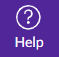 Click on the               button in the global (left) navigation menu and note the options that appear:All options are available 24/7; however, if you opt to email your instructor, s/he may not be available immediately. Self-train on Canvas through the Self-enrolling/paced Canvas training course﷟ Course PoliciesNetiquette GuidelinesNetiquette is a set of rules for behaving properly online. Your instructor and fellow students wish to foster a safe online learning environment. All opinions and experiences, no matter how different or controversial they may be perceived, must be respected in the tolerant spirit of academic discourse. You are encouraged to comment, question, or critique an idea but you are not to attack an individual. Working as a community of learners, we can build a polite and respectful course community.The following netiquette tips will enhance the learning experience for everyone in the course:Do not dominate any discussion. Give other students the opportunity to join in the discussion. Do not use offensive language. Present ideas appropriately. Be cautious in using Internet language. For example, do not capitalize all letters since this suggests shouting. Popular emoticons such as ☺ or / can be helpful to convey your tone but do not overdo or overuse them. Avoid using vernacular and/or slang language. This could possibly lead to misinterpretation. Never make fun of someone’s ability to read or write. Share tips with other students. Keep an “open-mind” and be willing to express even your minority opinion. Minority opinions must be respected. Think and edit before you push the “Send” button. Do not hesitate to ask for feedback. Using humor is acceptable Adapted from:Mintu-Wimsatt, A., Kernek, C., & Lozada, H. R. (2010). Netiquette: Make it part of your syllabus. Journal of Online Learning and Teaching, 6(1). Retrieved from http://jolt.merlot.org/vol6no1/mintu-wimsatt_0310.htmShea, V. (1994). Netiquette. Albion.com. Retrieved from: http://www.albion.com/netiquette/book/.Build RapportIf you find that you have any trouble keeping up with assignments or other aspects of the course, make sure you let your instructor know as early as possible. As you will find, building rapport and effective relationships are key to becoming an effective professional. Make sure that you are proactive in informing your instructor when difficulties arise during the semester so that we can help you find a solution.Understand When You May Drop This CourseIt is the student’s responsibility to understand when they need to consider un-enrolling from a course. Refer to the UWSP Academic Calendar for dates and deadlines for registration. After this period, a serious and compelling reason is required to drop from the course. Serious and compelling reasons includes: (1) documented and significant change in work hours, leaving student unable to attend class, or (2) documented and severe physical/mental illness/injury to the student or student’s family.Incomplete PolicyUnder emergency/special circumstances, students may petition for an incomplete grade. An incomplete will only be assigned approved by the instructor and department. All incomplete course assignments must be completed within the required time as determined by the university, college, department and instructor.Inform Your Instructor of Any Accommodations NeededIf you have a documented disability and verification from the Disability and Assistive Technology Center and wish to discuss academic accommodations, please contact your instructor as soon as possible. It is the student’s responsibility to provide documentation of disability to Disability Services and meet with a Disability Services counselor to request special accommodation before classes start.The Disability and Assistive Technology Center is located in 609 Albertson Hall and can be contacted by phone at (715) 346-3365 (Voice) (715) 346-3362 (TDD only) or via email at datctr@uwsp.edumailto:datctr@uwsp.eduStatement of PolicyUW-Stevens Point will modify academic program requirements as necessary to ensure that they do not discriminate against qualified applicants or students with disabilities.  The modifications should not affect the substance of educational programs or compromise academic standards; nor should they intrude upon academic freedom.  Examinations or other procedures used for evaluating students' academic achievements may be adapted.  The results of such evaluation must demonstrate the student's achievement in the academic activity, rather than describe his/her disability.  If modifications are required due to a disability, please inform the instructor and contact the Disability and Assistive Technology Center in 609 ALB, or (715) 346-3365.Commit to IntegrityAs a student in this course (and UWSP) you are expected to maintain high degrees of professionalism, commitment to active learning and participation in this class and integrity in your behavior in and out of the classroom.UWSP Academic Honesty Policy & ProceduresStudent Academic Disciplinary ProceduresUWSP 14.01 Statement of principlesThe board of regents, administrators, faculty, academic staff and students of the university of Wisconsin system believe that academic honesty and integrity are fundamental to the mission of higher education and of the university of Wisconsin system.  The university has a responsibility to promote academic honesty and integrity and to develop procedures to deal effectively with instances of academic dishonesty.  Students are responsible for the honest completion and representation of their work, for the appropriate citation of sources, and for respect of others’ academic endeavors.  Students who violate these standards must be confronted and must accept the consequences of their actions. UWSP 14.03 Academic misconduct subject to disciplinary action.  (1)  Academic misconduct is an act in which a student:(a)  Seeks to claim credit for the work or efforts of another without authorization or citation;(b)  Uses unauthorized materials or fabricated data in any academic exercise;(c)  Forges or falsifies academic documents or records;     (d)  Intentionally impedes or damages the academic work of others;(e)  Engages in conduct aimed at making false representation of a student's academic performance; or(f)  Assists other students in any of these acts.(2)  Examples of academic misconduct include, but are not limited to: cheating on an examination; collaborating with others in work to be presented, contrary to the stated rules of the course; submitting a paper or assignment as one's own work when a part or all of the paper or assignment is the work of another; submitting a paper or assignment that contains ideas or research of others without appropriately identifying the sources of those ideas; stealing examinations or course materials; submitting, if contrary to the rules of a course, work previously presented in another course; tampering with the laboratory experiment or computer program of another student; knowingly and intentionally assisting another student in any of the above, including assistance in an arrangement whereby any work, classroom performance, examination or other activity is submitted or performed by a person other than the student under whose name the work is submitted or performed.Religious BeliefsRelief from any academic requirement due to religious beliefs will be accommodated according to UWS 22.03, with notification within the first three weeks of class.POINTSDESCRIPTIONDUE DATEExtra CreditIntroduce YourselfDue Sept. 750 pointsWritten Essay – Describe how the collaborative process has developed and become effective in solving identified community problems.  Guidelines, grading rubric & sample provided on Canvas. Due Oct. 29Develop a timeline of work throughout the semester.50 pointsPowerPoint Assignment-Select and visit/observe a community group at least twice during the semester. Provide an overview of the group and an evaluation of their use of the six key practices of collaborative leadership.  Prepare a PowerPoint presentation in Canvas. Guidelines and rubric provided on CanvasDue Dec 3Develop a timeline of work throughout the semester.60 pointsPersonal and Professional Leadership Plan- A written plan that expands your personal and professional collaborative leadership skills in the six practices of an effective collaborative leader. Template provided on Canvas. Due Dec. 8Develop a timeline of work throughout the semester.10 points10 points20 points20 points25 points25 points20 pointsONLINE DISCUSSION:Introducing/defining yourselfSocial identityBuilding communityPersonalityBuilding community: A comparison of modelsAssessing environmentDeveloping people Sept. 17Sept. 17Sept. 17Sept. 17Oct. 15Oct. 22Nov. 2620 points20 points20 points25 points20 points20 points10 pointsWRITTEN:Self-AssessmentLeadership, culture/diversity & inclusionMission statementBuilding trustSharing power & influenceEmotional intelligencePeer reviewsSept. 24Sept. 24Oct 1Nov 5Nov 12Dec 3Dec 8425 ptsTOTALDEC. 8Letter GradePercentageA93-100%A-90-92%B+87-89%B83-86%B-80-82%C+77-79%C73-76%C-70-72%D+67-69%D60-66%F0-59%Support OptionsExplanations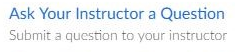 Use Ask Your Instructor a Question sparingly; technical questions are best reserved for Canvas personnel and help as detailed below. 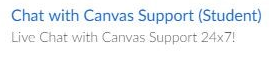 Chatting with Canvas Support (Student) will initiate a text chat with Canvas support. Response can be qualified with severity level.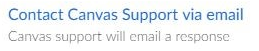 Contacting Canvas Support via email will allow you to explain in detail or even upload a screenshot to show your difficulty. 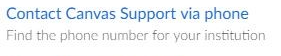 Calling the Canvas number will let Canvas know that you're from UWSP; phone option is available 24/7. 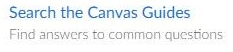 Searching the Canvas guides connects you to documents that are searchable by issue. You may also opt for Canvas video guides. 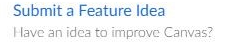 If you have an idea for Canvas that might make instructions or navigation easier, feel free to offer your thoughts through this Submit a Feature Idea avenue. 